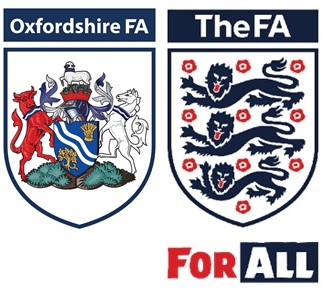 Safeguarding Risk AssessmentTool – TemplateThis Safeguarding Operating Standard Template resource is to be used in conjunction with the CFA Safeguarding Checklist for children and young people and ‘Including and safeguarding deaf and disabled children.’ Information will be provided to support work with Adults at Risk in the season 2018/19.IntroductionThis risk assessment tool template has been developed in line with CPSU (Child Protection in Sport Unit) guidance and The FA’s Safeguarding Checklist.It is intended to support CFAs making safeguarding risk assessments where they are providing or commissioning activities for children and young people and adults at risk and/or where facilities are being hired by outside organisations.It is intended to help CFAs ensure that the safety and welfare of children and young people is the paramount consideration within the planning and delivery of activities specifically for under-18s or adults at risk in disability football.OwnershipWhere activities are run directly by the CFA it would be expected that the CFA would take the lead in ensuring that the risk assessment is completed and reviewed. Where facilities are being hired or delivery partners are being used the risk assessment should be jointly owned with safeguarding responsibilities being identified as part of any contract of hire or Service Level Agreement (SLA).Safeguarding Risk Assessment Tool – TemplateConsentSuitability of staff and volunteersSite facilitiesReporting incidentsMedicalOther considerationsPolicies to be attached:	Consents to be signedPost-activity reviewDate(s) of activities/ frequencyLead delivery organisationLead contact(s)Delivery organisations lead contact(s)Event/activity co-ordinatorDSO contactState the process for recording a concernName:Telephone number: Email:Where unaffiliated/outside agencies such as schools, colleges, uniformed organisations, etc. are hiring facilities identify the lead organisation for safeguarding policy and proceduresName:Contact information:Where there is a contract for services or SLA in place;Reference the minimum safeguarding arrangementsName:Contact information:Location(GPS co-ordinates)Potential location for air ambulance landingIdentify location of any access barrier keysIdentify the location of the nearest defibrillatorArea of concernRisk to childrenRisk before mitigationSolution/mitigationRisk after mitigationReview post-activityConsent to attend the eventPre: During:Consent for photography/filmPre: During:Consent for social mediaPre: During:Consent for overnight accommodationPre: During:Consent for overseas travelPre: During:Area of concernRisk to childrenRisk before mitigationSolution/mitigationRisk after mitigationReview post-activityCode of conductSuitability of staff:DBSSafeguarding educationSafeguarding trainingStaffing ratiosUnder 18 referees appointedArea of concernRisk to childrenRisk before mitigationSolution/mitigationRisk after mitigationReview post-activityTravel arrangementsPre: During:Drop-off and pick- up arrangementsPre: During:Car ParkingPre: During:Changing RoomsPre: During:Toilet facilitiesPre: During:Area of concernRisk to childrenRisk before mitigationSolution/mitigationRisk after mitigationReview post-activityWi-Fi accessPre: During:Other site issues:BoundariesGeneral site patrolPre:During:Overnight accommodationPre: During:Area of concernRisk to childrenRisk before mitigationSolution/mitigationRisk after mitigationReview post-activityArrangements for referral of concerns and managing allegationsPre:During:Area of concernRisk to childrenRisk before mitigationSolution/mitigationRisk after mitigationReview post-activityRelevant medical informationin respect of participantsPre: During:Emergency contact infoPre: During:Local medical centres/First Aid arrangementsPre: During:Emergency evacuation proceduresPre: During:Area of concernRisk to childrenRisk before mitigationSolution/mitigationRisk after mitigationReview post-activityRelevantPre:insurances:TravelMedicalDuring:CarOverseas travelPre: During:Completed byNameDateChecked and approved by DSO/DDSONameDateUpdated/ReviewedNameDatePost-activity review of risk assessment (review each section individually)Observations/additional risks identifiedActions